В Новосибирскстате прошел семинар для представителей 
органов исполнительной власти и местного самоуправления Новосибирской области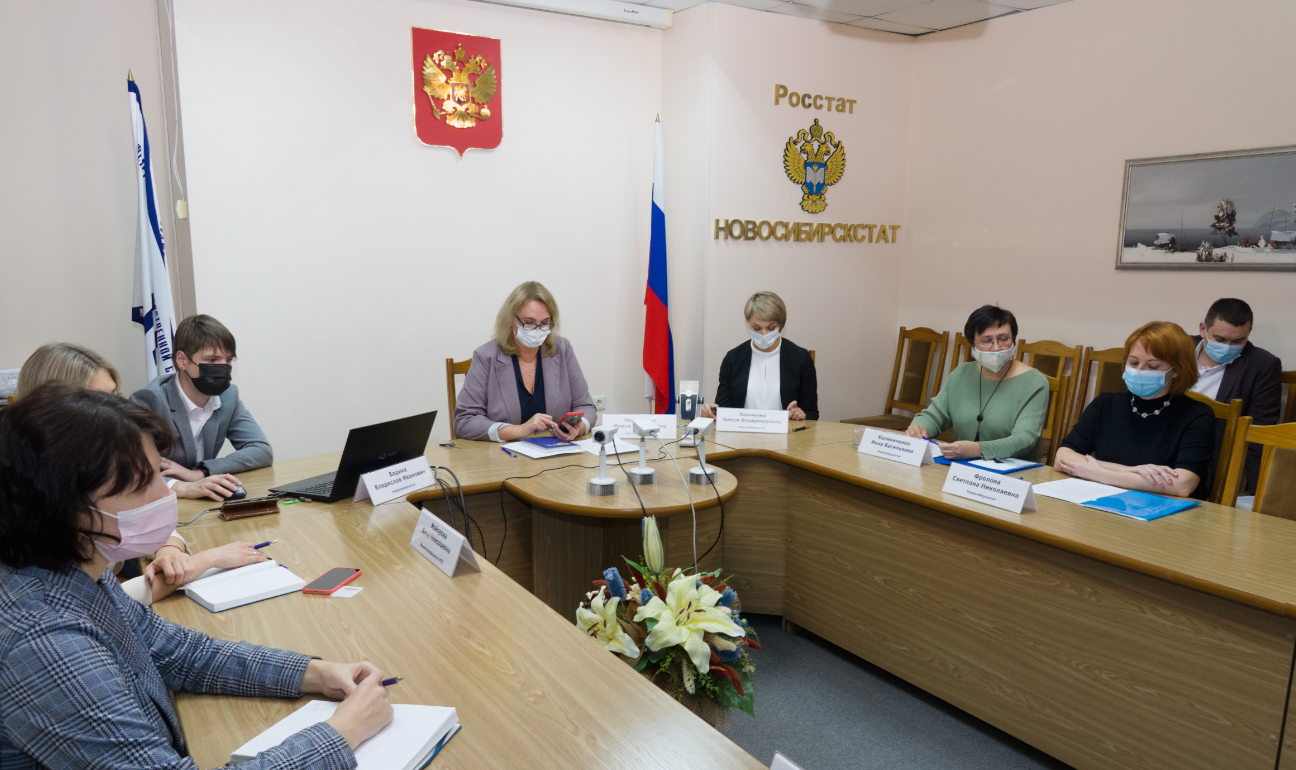 В рамках реализации плана мероприятий по совершенствованию информационного обеспечения территориальными органами Росстата органов государственной власти и органов местного самоуправления официальной статистической информацией 21 октября 2021 года в Новосибирскстате прошел семинар-совещание. В ходе семинара были рассмотрены две темы:Отдельные методологические вопросы формирования сведений об индексе промышленного производства.Методика расчета объема продукции сельского хозяйства 
в стоимостном выражении и индекса физического объема продукции сельского хозяйства.Параллельно семинару также велась его онлайн-трансляция на «YouTube» (https://www.youtube.com/watch?v=i9xVVhs-EGA). Приглашенные участники могли дистанционно задать вопросы в чате трансляции. 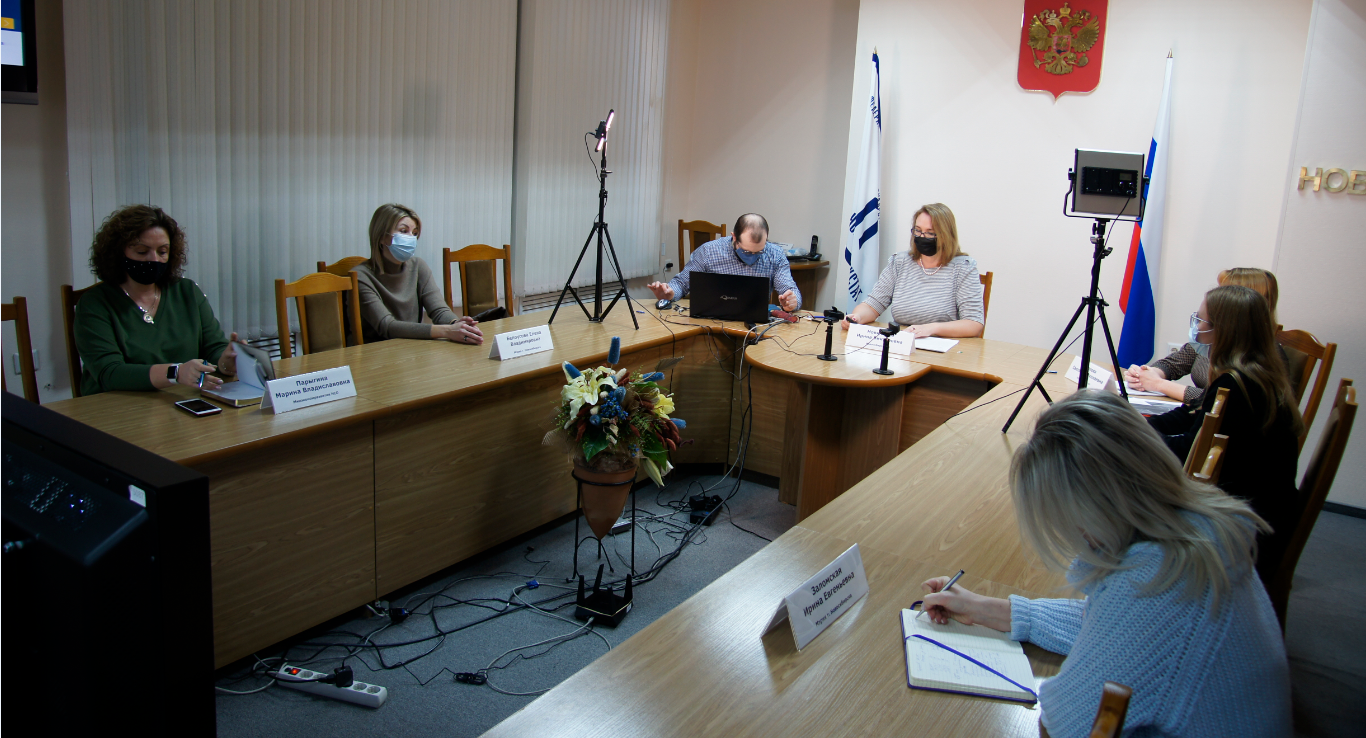 